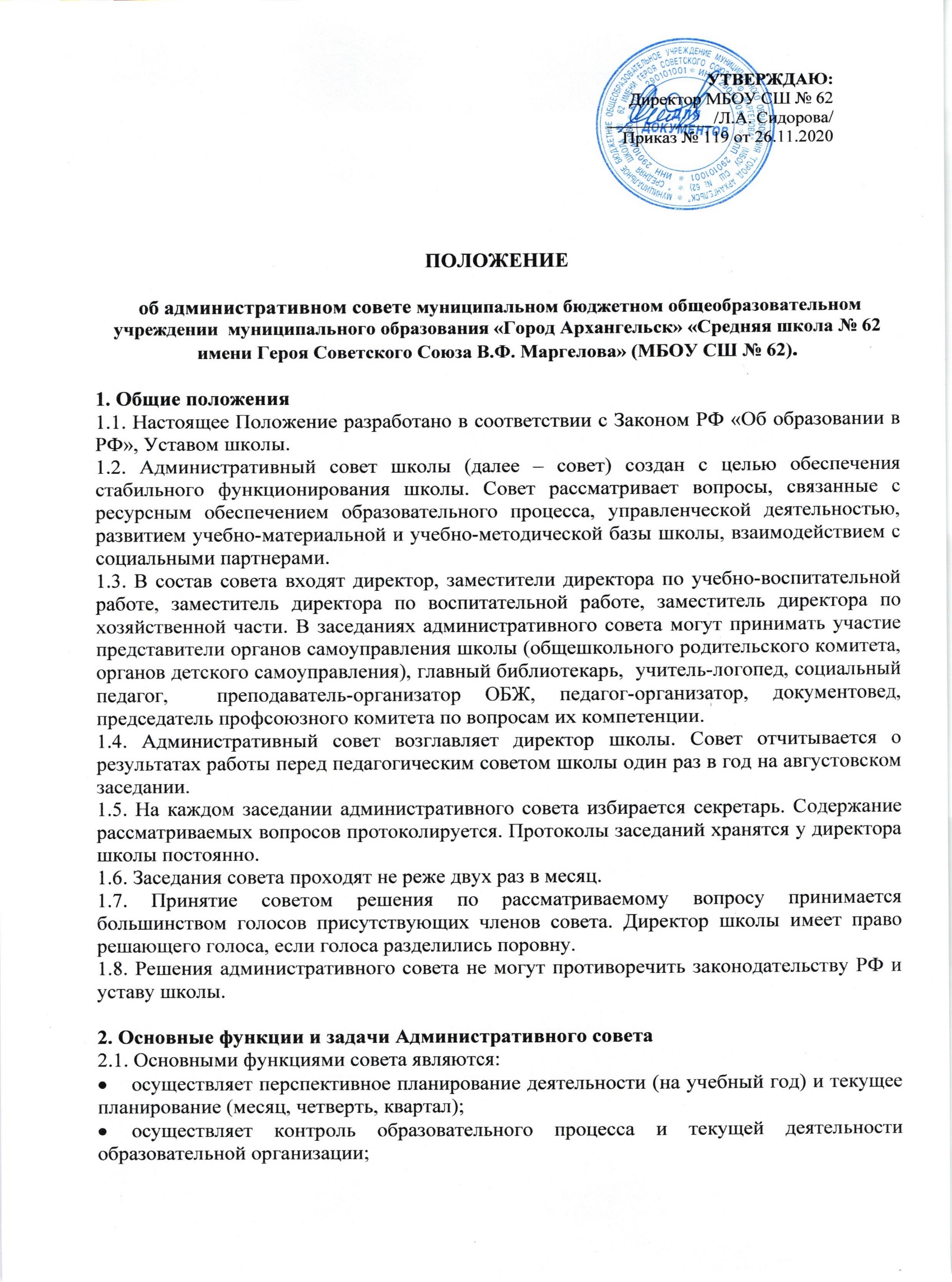 заслушивает отчеты и информацию работников образовательной организации по различным аспектам деятельности;анализирует работу образовательной организации;выносит на рассмотрение Педагогического совета образовательной организации вопросы, касающиеся образовательного процесса, управленческой деятельности, педагогических кадров, другое.2.2. Основные задачи деятельности совета.создание управленческих условий, обеспечивающих реализацию уставных целей и задач образовательной организации, Программы развития школы, ее Образовательной программы;формирование информационно-аналитических оснований функционирования и развития образовательной организации;обеспечение связи органов самоуправления образовательной организации между собой и социальными партнерами.3. Права и ответственность совета3.1. Совет имеет право:заслушивать руководящих, педагогических работников, работников структурных подразделений, работников столовой, медицинского работника, представителей органов самоуправления, учащихся образовательной организации по различным аспектам их деятельности;запрашивать отчеты и информацию по вопросам функционирования и развития образовательной организации от любого работника школы;приглашать родителей (законных представителей) обучающихся для решения вопросов, связанных с образованием их ребенка, определения единых подходов по вопросам его обучения, воспитания и развития.3.2. Административный совет несет ответственность за выполнение закрепленных за ним задач и функций.